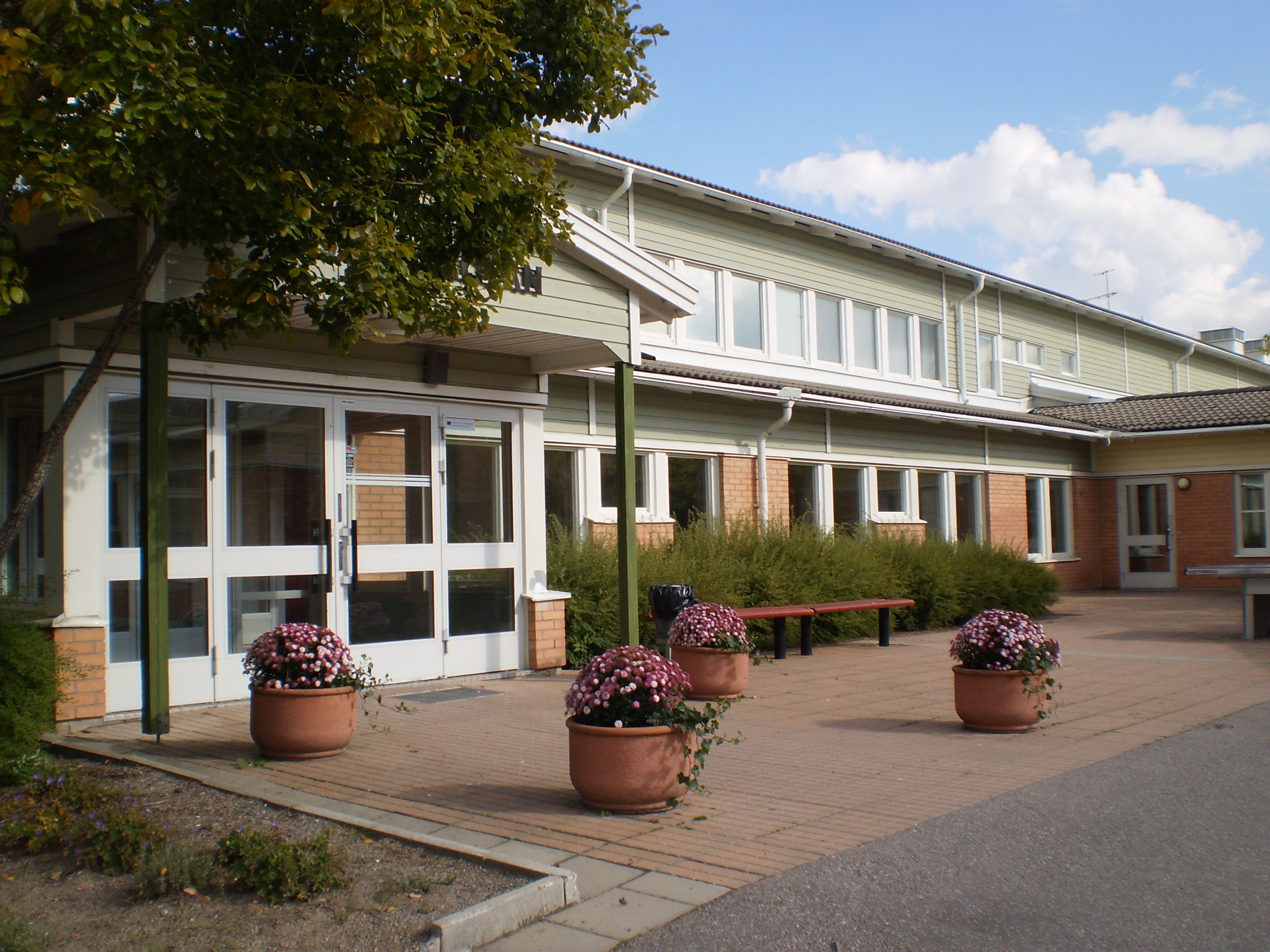 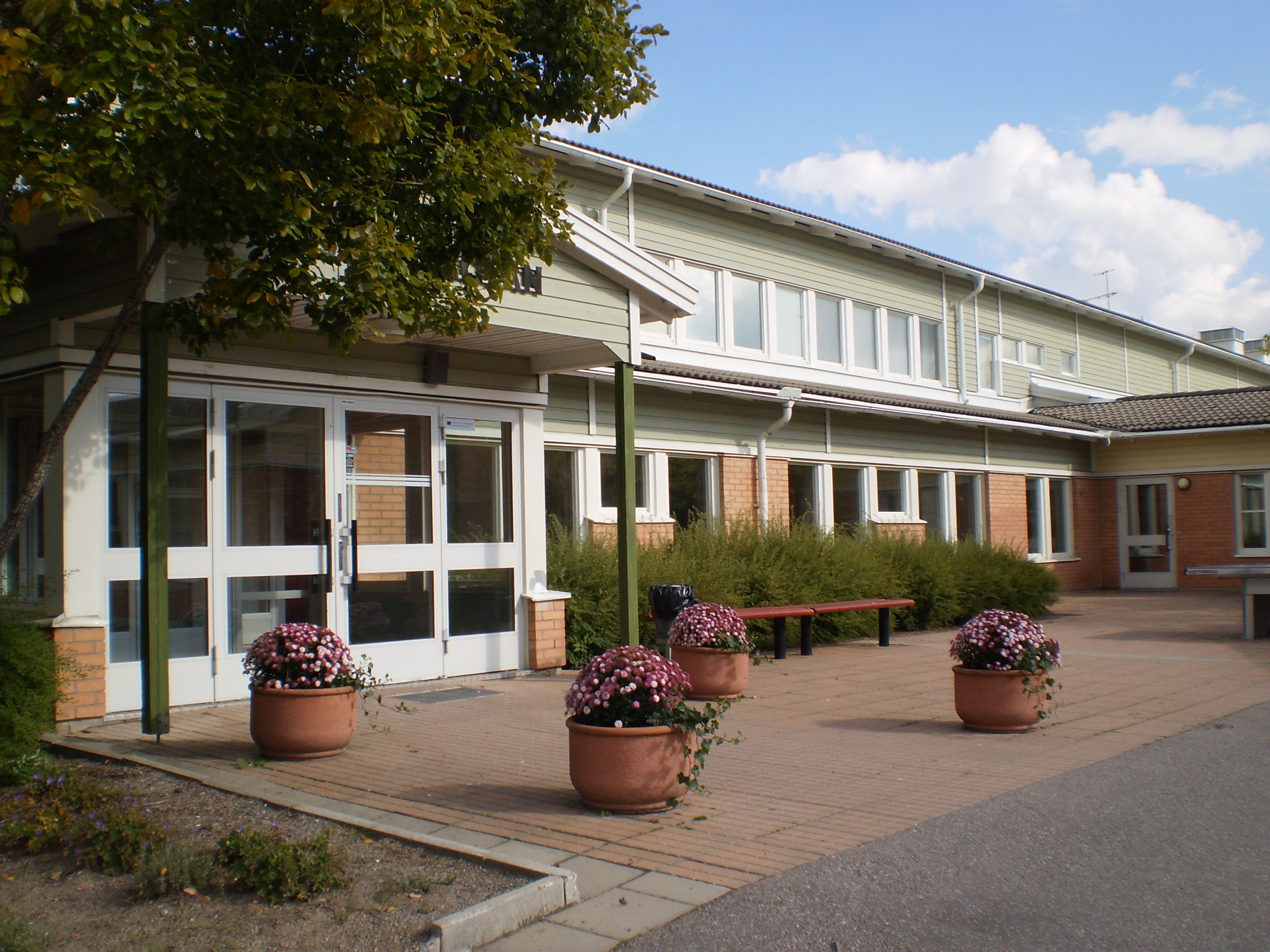 Välkommen tillStordammsdagen18 maj 2022Programwww.stordammen.uppsala.se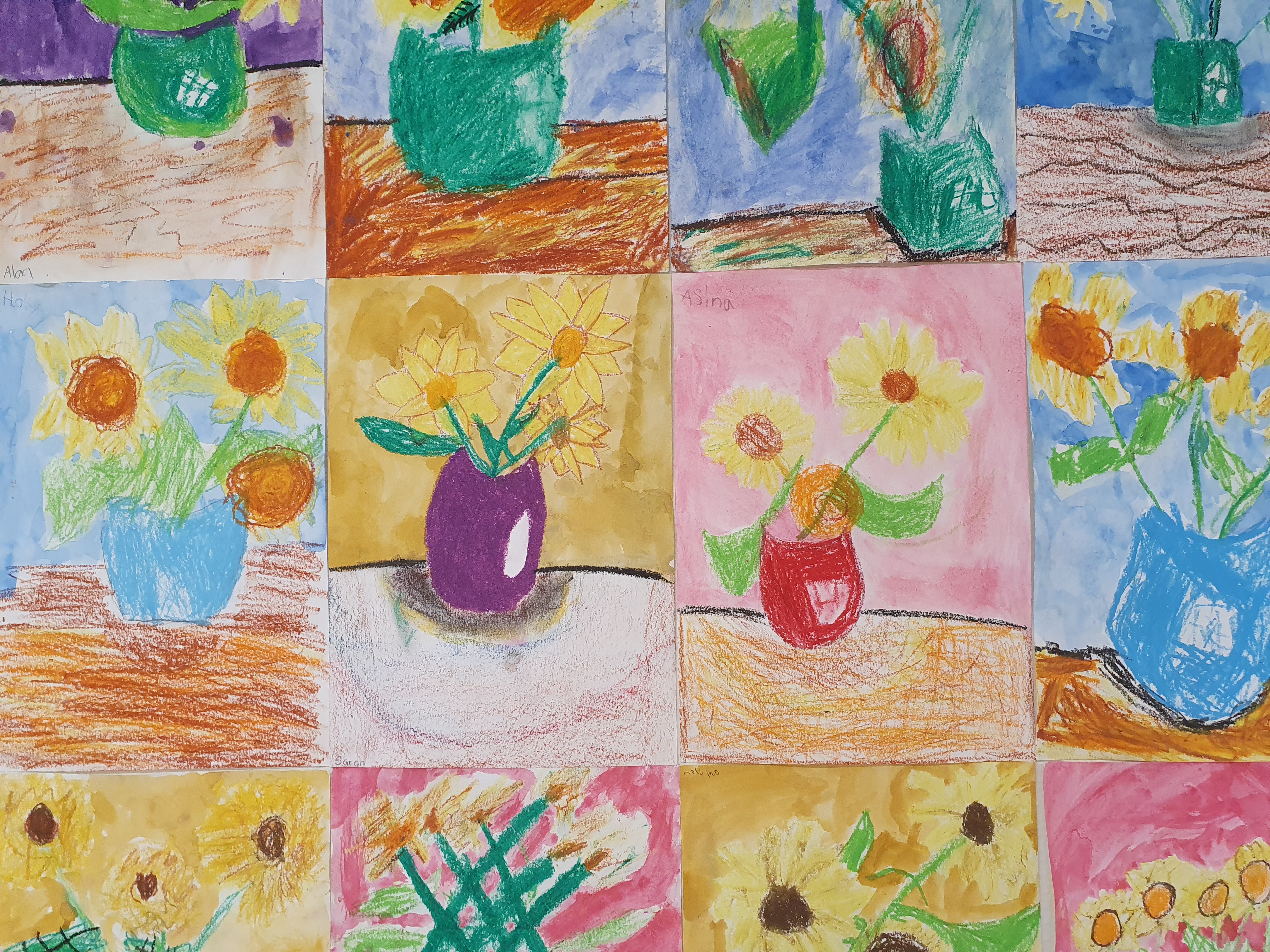 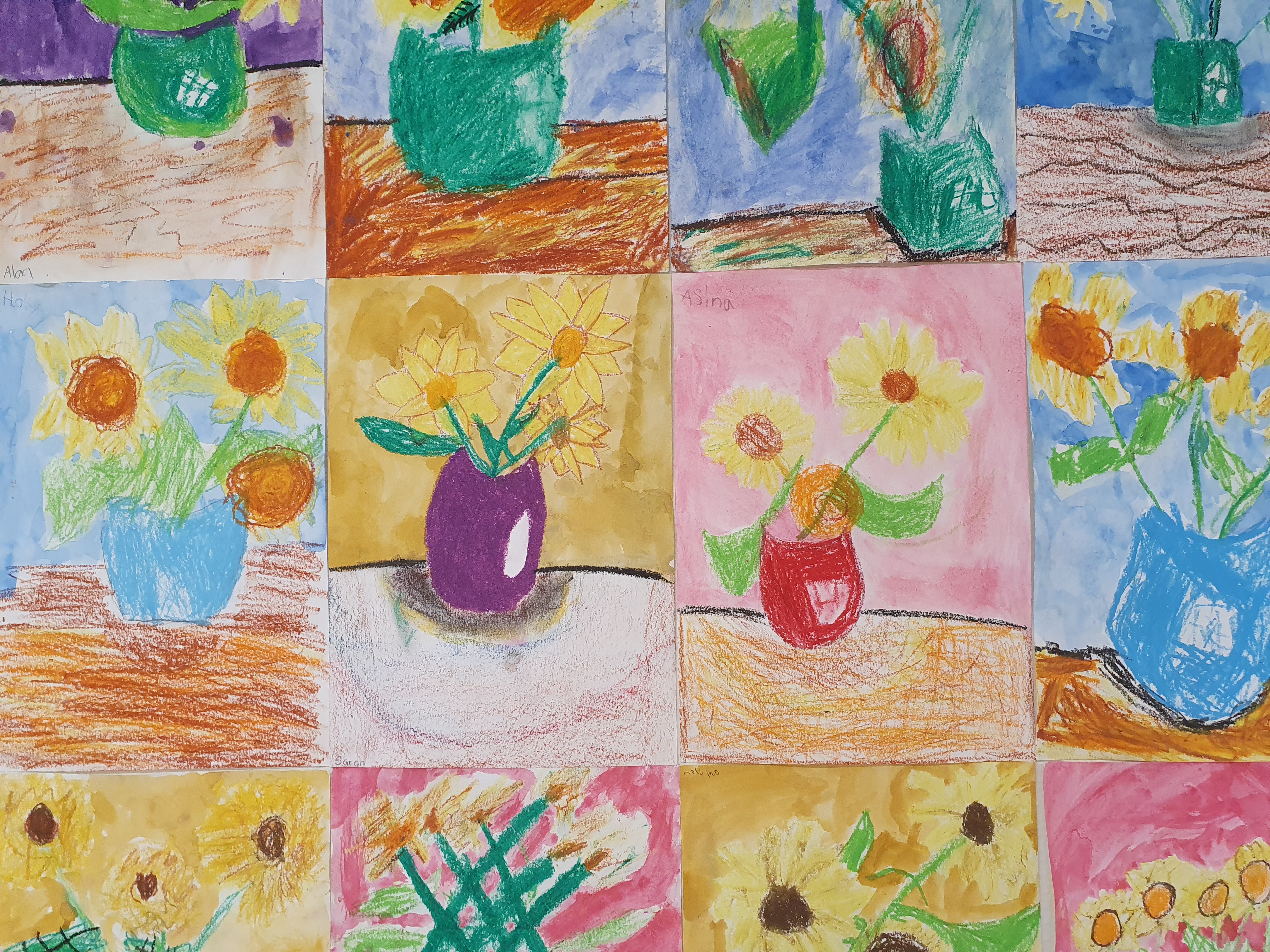 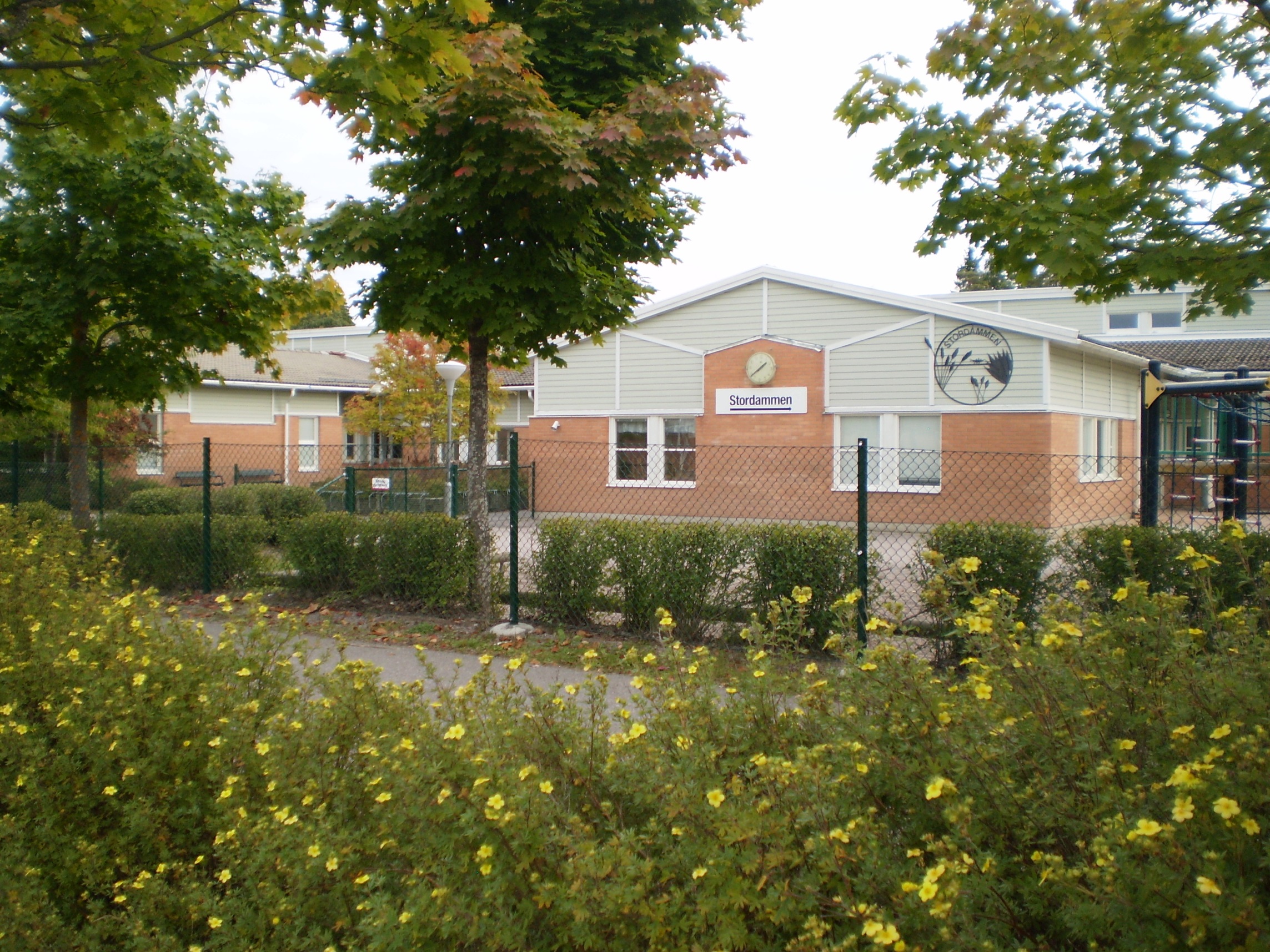 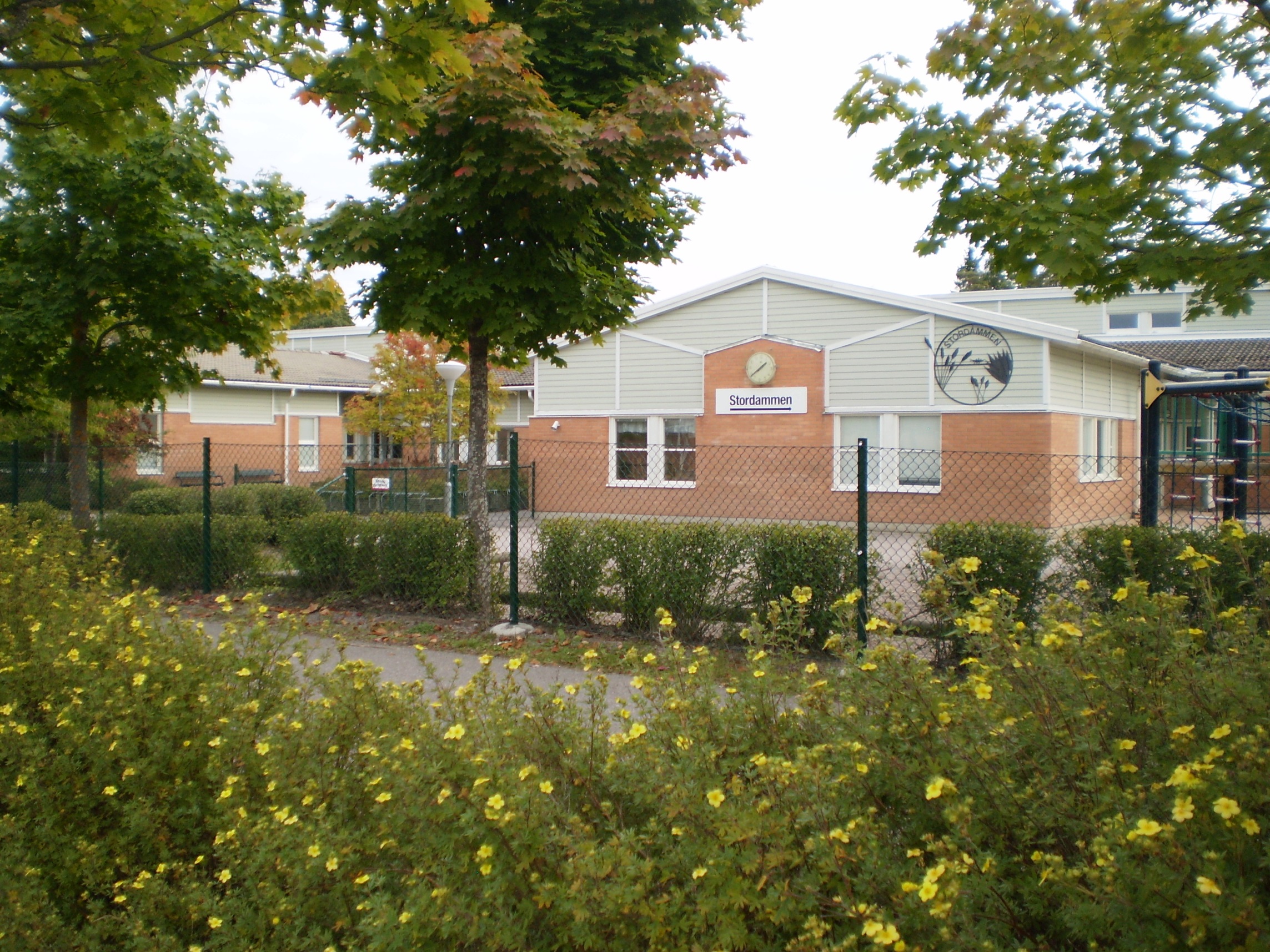 Lilla husetFörskoleklasserna A, B, klass 1A, 1B, 2A, 2B & 3A             Tid: 14.30-17.00  Lilla husetFörskoleklasserna A, B, klass 1A, 1B, 2A, 2B & 3A             Tid: 14.30-17.00  Utställning av årets arbeten   i F-klassernaElevernas arbeten visas under olika teman; Kom & pröva;Levande bilder, workshop med Quiver appenAugumented realityKonsert ”Brasslek” –med eleverna i f-klass  Konsert ”El Sistema” –med eleverna i F-1 Vernissage; utställning av elevernas konstnärliga bilder, vårdikter & kortfilmer på tema miljö, återvinning och återanvändning i samarbete med Skapande skolaUtställning av årets arbetenElevernas arbeten visas under olika teman; Rymden och religionUtställningarna av barnens arbete visas i respektive klassrum FA & FB under hela eftermiddagenI hörnrummet nära FB´s klassrumFB´s klassrum ca kl 16Allrummet utanför FB kl. 14.45Skolgården kl. 15.20-16.00ca(utanför 2A&2B´s klassrum)I klassrummen 1A & 1B och i utanför i allrummet I 2A´s och 2B´s klassrumCaféAnsiktsmålning & Fiskdamm, klass 6C håller i metspöet & du fiskar för en billig peng.2B har cafe´ i bubblan utanför åk 2´s klassrum6C i bildsalen, ingång från korridorenKlass 3AVernissage; utställning av elevernas konstnärliga bilder & arbeten och föremål från stenåldernI 3A´s klassrum (dramasalen på lilla sidan)Fritids åk F-3 Skola 24- station med fritidsinformation. Har du fyllt i dina kontaktuppgifter i skola 24? Här kan du läsa om skola 24 och hur du gör på olika språk.Finns på idrottsplatsen, IP där du som förälder hämtar ditt barn.Station inomhus på åk 1´s köksdel                                       Stora husetÅk 3-9 i stora huset &Åk 3-5 (i modulerna & i F-bubblan)         Tid: 14.30-17.00                                                                                                                                              Stora husetÅk 3-9 i stora huset &Åk 3-5 (i modulerna & i F-bubblan)         Tid: 14.30-17.00                                                                                                       Klass 3B  Utställningar av elevernas arbeten - VårdikterÅk 4 Aktiviteter på skolgården  4A olika stationer; hinderbana, dragkamp &  dans4B Skjuta fotboll ute & hårflätning mmUtställning av arbeten: ReportagePopcornförsäljningVisas i klassrummet, modul rum nr 2 under hela eftermiddagen4A håller i stationer utanför modulerna på stora skolgården4B´s klassrum, modul rum nr 4 & skolgård5C visar upp sina reportage i F-bubblan.5D säljer utanför modulerna & huvudentrén från kl. 14.30-17.00Quizlet-live:  Är du smartare än en sjätteklassare? Föräldrar kan gärna utmana varandra på åk 6-kunskaper i NO!Quizlet & Kahoot: Kom och prata NO.Elevrådet: Kahoot med frågor om skolanÖppen scen med spontana framträdanden för dig som vill uppträda, prova karaoke, möjlighet att prova spela piano, gitarr, bas, trumma och sjungaRestaurangenCaféet i stora restaurangen, elever i 5A serverar & säljer fikaElever i åk 7A säljer fikabröd i påsar att ta med sig hemTipspromenad runt skolan ”Är du smartare än en sjundeklassare?”Klass 6C i sal 206, under trappen vid vår hissI sal 207 under trappen nära hissen, där finns NO-läraren Ned, från kl. 15I närheten av LoungenStora utescenen- nära entrén från kl. 15.30Inomhus vid dåligt väder.I restaurangen under hela eftermiddagenI restaurangen under hela eftermiddagen7A håller i tipsrundan; start & mål i restaurangenLoungenFiskdamm, klass 9C håller i metspöet & du fiskar för en billig peng.Afternoon Tea & med språk Textil- & träutställning av elevernas arbetenVernissage; utställning av elevernas konstnärliga bilder8D Kahoot & go´fika finns att köpaI vår lounge under eftermiddagenI hem-& konsumentsalen bjuder Hkk-, engelsk- & spansklärarna på små smakprovUnder hela eftermiddagen i slöjdsalenElevarbeten från åk 6-9 i ateljénSal 139, från kl. 15.30ca